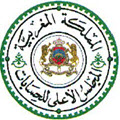 استبيان موجه إلى أساتذة التعليم العالي حول " تقييم التعليم العالي عن بعد "في إطار تنفيذ برنامجه السنوي، لسنة 2021، يقوم المجلس الأعلى للحسابات بإنجاز مهمة "تقييم التعليم العالي عن بعد".  وتهدف هذه المهمة إلى تقييم الإجراءات التي اتخذها القطاع الوزاري المكلف بالتعليم العالي والجامعات في إطار التعليم العالي عن بعد، قبل وأثناء جائحة كورونا.
 بالإضافة إلى ذلك، يسعى هذا التقييم إلى الاطلاع على آفاق تطوير هذا النمط من التعليم الذي أخد حيزا من الإصلاحات الجارية والذي يعتبر حسب القوانين المنظمة للقطاع، مكملا للتعليم الحضوري.
وفي هذا السياق، ومن أجل الاطلاع على مسار تجربة الأساتذة الأفاضل بخصوص موضوع التعليم عن بعد، أعد المجلس الأعلى للحسابات هذا الاستبيان، مع مراعاة الحفاظ على سرية الإجابات، التي ستكون مجهولة الهوية تمامًا، والتي لن يتم استغلالها إلا في إطار مهمة التقييم هذه.ملاحظات مهمة:الاستبيان متوفر باللغتين العربية والفرنسية) يمكنكم تغيير اللغة من خلال الضغط على الخانة الموجودة في أعلى مقدمة الاستبيان).من أجل الإجابة عن الاستبيان المرجو الضغط على الرابط أسفله، الموصول مباشرة بمنصة تابعة للمجلس الأعلى للحسابات.لستم ملزمين بالإدلاء بأي معلومة شخصية في هذا الاستبيان ومشاركتكم طوعية، تقبلوا منا كل الشكر والتقدير على تعاونكم.https://q-enseignant.courdescomptes.ma